SUBIACO CHILDREN’S CENTRE (SCC)160 HAMERSLEY ROAD, SUBIACOWebsite: www.subicc.com.auMobile: 0413 170 223 Email: subicc@iinet.net.auOpening Hour: 7.30am – 6pmBooking and Permission April Vacation Programme 2020Child DetailsChild 1 Name: _________________________________________Child 2 Name: _________________________________________Child 3 Name: _________________________________________Parent/Guardian DetailsName: ________________________________             	Phone Number: _______________________Name: ________________________________             	Phone Number: _______________________Emergency Contacts/Authorised PersonsName: ________________________________             	Phone Number: _______________________Name: ________________________________             	Phone Number: _______________________Please tick √ and sign the dates your children will be attending. (Subject to availability)PLEASE NOTE: for new enrolment, please provide us with 2020 enrolment form and direct debit form.TUESDAY (PUPIL FREE DAY)28th April 2020START: 10 AMEND: 12PMToday’s all about getting our green thumb on today as we paint plant pots and make grass heads for our own little plants to flourish in.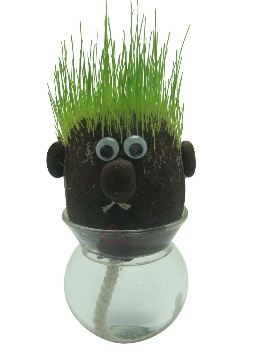 PLEASE BRING LUNCH TODAY!DateDestination/ Incursion/ Excursion detailsDepartureand Return/ Activities TimeBookingPlease TickExcursion/IncursionPermission. Please sign each booked dayTuesday28th Apr 20In Centre: Gardening Day10am to 12pm